Neues Logo des Luzerner Staatspersonal Verbands LSPVDas neu entwickelte Logo ist als Wort-/Bildmarke aufgebaut. Die verschiedenen Elemente des Zeichens symbolisieren die Funktionen des Verbands. Die Basis bilden drei Flächen, die bewusst mit organischen Formen aufgebaut sind. Die weichen, unregelmässigen Formen wirken im Zusammenspiel harmonisch und symbolisieren Empathie, Individualität und Menschlichkeit.Die oberste, graue Fläche steht für den Kanton (den Arbeitgeber) und die unterste, graue Fläche für die Mitarbeiter des Kantons. Die blaue Fläche mit der aufgeführten Abkürzung dazwischen verbindet die beiden grauen Flächen, teilweise überlappend. Somit wird die Funktion des LSPV (das Bindeglied zwischen Arbeitgeber- und nehmer) symbolisiert. Zusätzlich halten die in rot und schwarz gezeichneten Kreise die verschiedenen Elemente zusammen und bilden optisch eine Einheit. Durch die Anordnung der drei Wörter untereinander wird die Lesbarkeit zum bisherigen Schriftzug optimiert.Das Logo wirkt modern und eigenständig. Durch die blaue Fläche wird der Bezug zum Kanton Luzern aufgezeigt. Die unterschiedlichen Elemente, haben alle unterschiedliche Formen und trotzdem harmonieren sie als Einheit zusammen. Die Wertehaltung, die Funktion und die Kompetenzen werden so symbolisch auf ästhetische Art aufgezeigt.Die verschiedenen Elemente aus dem Logozeichen bieten vielfältige, kreative Anwendungsmöglichkeiten, der Marke LSPV ein Gesicht zu geben und eigenständig und selbstbewusst weiter zu entwickeln.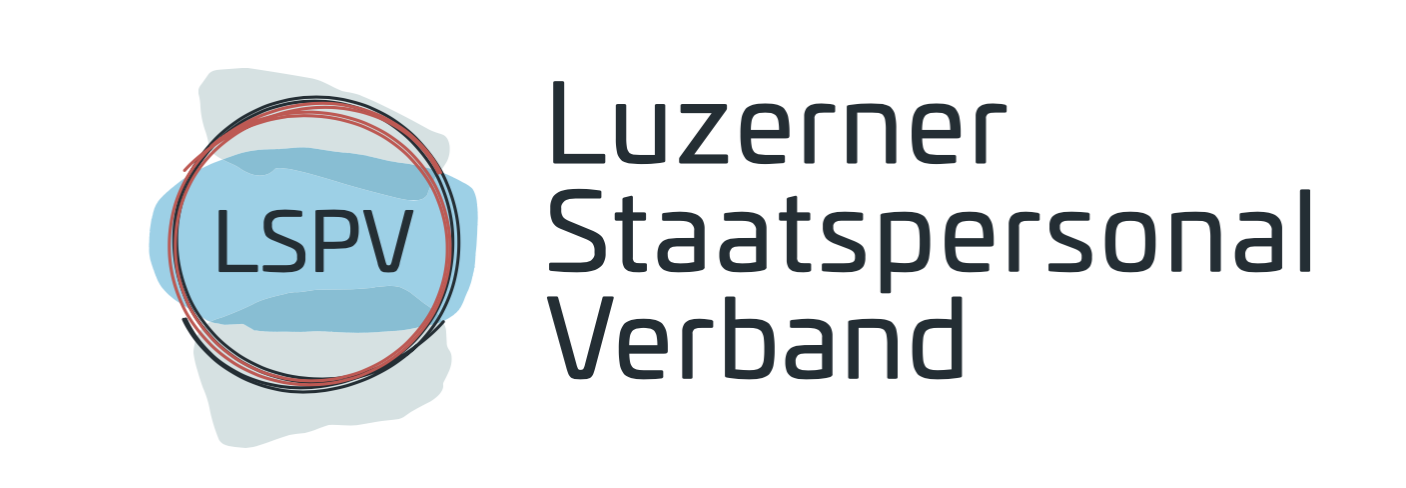 